Programa de Alunos EmbaixadoresAgir para MUDAR!
O programa de alunos embaixadores do CHANGE apoia-te a que ajas no sentido daquilo que aprendeste nas aulas. Através das tuas ideias e das ações que organizares podes fazer a mudança e moldar a sociedade do futuro.Como um Aluno Embaixador queres, na tua escola ou na tua comunidade, contribuir positivamente para a chamada de atenção sobre a importância de receber refugiados e de moldar a sociedade para ser um sítio onde todos possamos participar. Desenvolves ideias, defines objetivos, planeias ações e atuas em conjunto com os outros Alunos Embaixadores.Através das tuas atividades vais servir a sociedade. Ao mesmo tempo, vais beneficiar por estar envolvido, desenvolvendo as tuas capacidades de planeamento, organização e comunicação enquanto te divertes e tens experiências únicas com outros. Como Aluno Embaixador do CHANGE não vais só mudar alguma coisa na sociedade, vais mudar tu também!Para que as tuas ideias e as tuas ações sejam implementadas podes precisar de alguma ajuda. Aqui vais descobrir alguns métodos e pistas sobre como desenvolver ideias, planear, implementar e avaliar as tuas próprias ações. Lembra-te que o teu professor ou qualquer membro do CHANGE te podem ajudar no que precisares durante todo o projeto.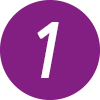 TRABALHAR JUNTOS PARA COMEÇAR A MUDANÇAPrimeiro, junta-te a outros alunos que se queiram tornar ativos como Alunos Embaixadores do CHANGE. Cada membro do grupo tem interesses e capacidades diferentes. Quando têm um objetivo comum a força está na combinação das vossas diferenças. Juntos conseguem agir e mudar alguma coisa.Uma ótima maneira de começar as vossas ações é uma reunião inicial com todos os Alunos Embaixadores. Dependendo da situação da tua escola, a reunião de início pode ser organizada e conduzida por um professor, um membro do CHANGE ou um Aluno Embaixador.A reunião inicial pode estar ligada à aula 6 da formação que tenham completado. Nessa fase já desenvolveram ideias iniciais baseadas no conhecimento e nas experiências vividas na formação. Estas ideias podem ajudar-te a dar o salto entre conhecimento e ação.Agora, vamos desenvolver as tuas ideias iniciais e fazer um plano para pô-las em ação!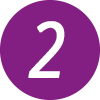 CRIAÇÃO DE IDEIAS - QUE MUDANÇA QUEREMOS ALCANÇAR?Responde as estas questões sozinho e com o teu Grupo de Alunos Embaixadores:Onde vês necessidade de mudança relativamente a refugiados, a migrações e à sociedade?que precisa de ser mudado?A necessidade de mudança pode ser muito diferente e pode acontecer em espaços diferentes da nossa sociedade. Talvez queiras abordar algumas generalizações e preconceitos que encontres na escola, fora da escola ou na internet. Pode haver falta de conhecimento correto na sociedade e nas tuas comunidades sobre as razões que levam as pessoas a migrar. Outra possibilidade é que possam haver rejeições e medos entre os locais sobre os refugiados. Pode haver poucas oportunidades de encontros entre refugiados e locais. No teu país podem haver condições difíceis para os refugiados viverem – talvez um centro de acolhimento perto de ti. Estes são alguns exemplos que podem ajudar-te a pensar na mudança que irás querer abordar.Talvez vejas outras necessidades de mudança! Discutam as questões uns com os outros e decidam juntos onde vão concentrar todo o vosso esforço.Qual necessidade de mudança é um bom ponto de início para as nossas ações?que nos desafia e o que queremos e podemos mudar?Agora é tempo de pensar na atividade que pode responder a esta necessidade de mudança. Vamos começar. Há alguns diferentes tipos de áreas nas quais te podes focar. Algumas ideias são:ACOMPANHAMENTO & APOIO: ações que te permitam encontrar e apoiar refugiados, talvez através de voluntariado ou através de um projeto.CHAMAR A ATENÇÃO: ações através das quais tu partilhas o que aprendeste sobre os aspetos positivos da migração, talvez através de pequenas campanhas nas redes socias ou um evento que organizes na tua comunidade.ADVOCACY: ações através das quais podes partilhar o que aprendeste com os líderes políticos do teu país e explicares as mudanças que queres fazer. Podem ter as vossas próprias ideias! Podem discutir as ideias juntos e escrevê-las para que todos os participantes consigam ver as opções claramente. Durante a discussão, podes propor estas perguntas ao grupo:Podem ter as vossas próprias ideias! Podem discutir as ideias juntos e escrevê-las para que todos os participantes consigam ver as opções claramente. Durante a discussão, podes propor estas perguntas ao grupo:O que podemos fazer em relação a esta necessidade de mudança?Que ação podemos organizar para responder a esta necessidade de mudança?Certifica-te sempre que as ações que desenhas e planeias correspondem à mudança que queres criar.PROVAVELMENTE ESTÁS CHEIO DE IDEIAS NOVAS, ENQUANTO ISSO, SE PRECISARES ESTÃO AQUI ALGUMAS SUGESTÕES DE AÇÕES:Encontros com refugiadosHá algum centro de acolhimento perto da tua escola ou na tua comunidade? Pode ser que precisem de voluntários para acompanhar outros estudantes ou para ajudar nas suas atividades para crianças. Para além da ajuda que podes dar, é muito importante para os refugiados criar contactos com as pessoas locais e fazerem coisas juntos.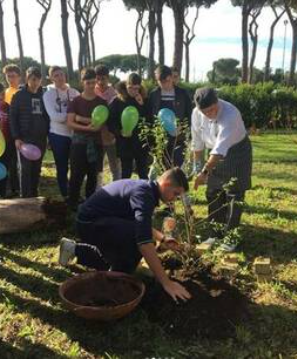 Organiza um diálogo entre refugiados sobre viverem juntos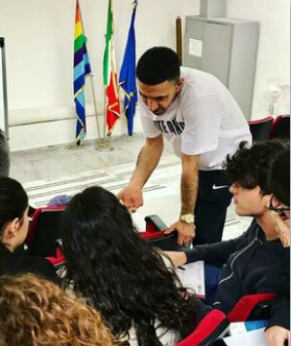 Todos temos ideias de como viver juntos na nossa sociedade. Organiza um diálogo com refugiados onde falem sobre o que é importante e valioso para vocês. Como esta questão pode ter bastante tópicos – tais como a noção de liberdade, participação e comunidade – podem organizar uma série de conversas sobre os diferentes tópicos.Celebrar a DiversidadeQuando as pessoas celebram juntas, as suas relações podem mudar. Podes fazer com que as diferenças de todas as pessoas sejam celebradas numa experiência positiva onde todas as pessoas possam participar com comida, dança, música e outras contribuições para este programa.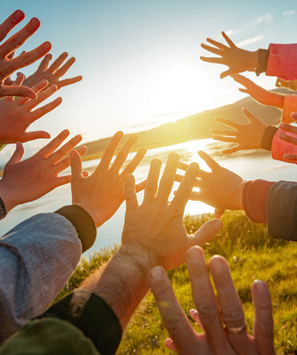 Organizar um dia desportivoO desporto consegue ligar as pessoas apesar das muitas diferenças. Convida estudantes, pessoas locais e refugiados para um dia desportivo – talvez um jogo de futebol. Pode ser que algum clube desportivo vos queira apoiar. Talvez esta ação crie uma iniciativa em que locais e refugiados se juntem para praticar desporto regularmente.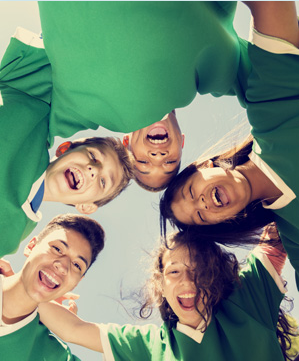 Organiza uma competição de contosPodes convidar alunos, professores e refugiados para escrever um ensaio ou um conto sobre o mesmo tópico. Podes dar um tema comum ou uma pergunta e os textos serem todos inspirados nesse tópico. Pública os textos que te entregarem no blog CHANGE e talvez possas organizar uma leitura com os autores.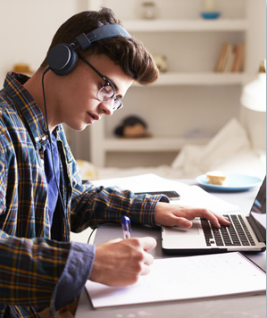 Organizar uma competição artísticaTemas como a migração e vivermos juntos estão ligados a desejos, esperanças e ideias que podem ser representados artisticamente usando diferentes estilos. Convida estudantes, refugiados e outros para uma competição e exposição artística onde podem expressar as suas ideias com fotografias desenhos ou outras formas artísticas.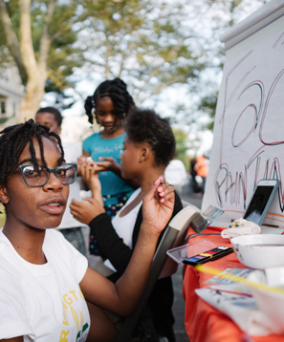 Organiza uma Conversa CHANGE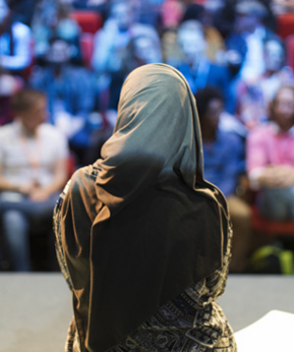 Inspirados nas TED Talks, onde as pessoas contam histórias inspiradoras e articulam as suas experiências, vocês podem convidar alunos, professores e refugiados para falarem sobre migração e viveram juntos e nas mudanças que esperam ver. Façam um vídeo da Conversa CHANGE para partilhar no Youtube ou noutra rede social.Cria uma campanha nas redes sociais para o CHANGESe quiseres promover a ideia de viver em conjunto e de trabalho para uma sociedade mais participativa, cria uma campanha nas redes sociais e usa o #IamCHANGE. Antes de começar, clarifica o que queres concretamente mudar, decide qual é a melhor rede social para publicar a tua campanha, para chegar a mais pessoas, para desenvolver mensagens e conteúdos partilhados.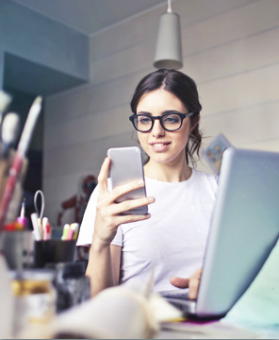 Organiza um flashmobCom um flashmob, podes surpreender o público e impulsionar opiniões e pensamentos novos. Coreografa um flashmob na tua escola ou na tua comunidade local que visualmente chame a atenção para o tema. Primeiro deves clarificar o que vai acontecer durante o flashmob, qual o melhor espaço e tempo e como pode inspirar o público a fazer a diferença.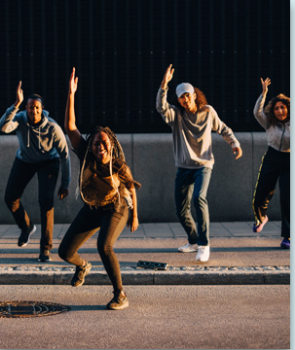 Escreve cartas a decisores políticosTêm sugestões ou perguntsr para fazer aos representantes locais sobre refugiados e migração? Pode ser, por exemplo, sobre a situação e a possível necessidade de mudança da tua comunidade local. Escreve a políticos, pergunta-lhes a sua opinião, e pede que te informem sobre o que estão a fazer sobre esse tópico.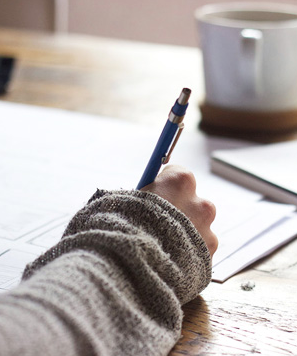 Marcar uma reunião com um representante local e discutam o que têm aprendidoGanhaste alguma perspetiva ou conhecimento enquanto aprendeste sobre refugiados que queiras falar com algum político? Conta-lhe as tuas sugestões, pergunta-lhe o que acha sobre isso, discute o tema. Podes convidá-lo para a tua escola para fazerem uma apresentação para a tua turma, ou para a escola toda, ou então pedir uma reunião no escritório dele.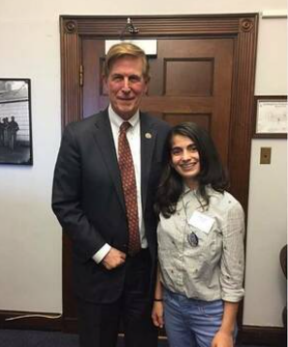 Organizar um debate públicoHá alguma questão controversa que te interesse ouvir os diferentes pontos de vista? Podes convidar experts, políticos, representantes de iniciativas da sociedade civil ou ONGs para discutir esse tema. Os Alunos Embaixadores e os refugiados podem participar no debate eles próprios ou como moderadores.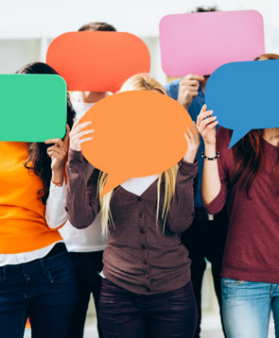 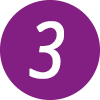 PLANEAR - QUEM? QUANDO? ONDE? COMO?Agora podes transformar a tua ideia numa ação ao usares o Plano de Ação. Aqui podes organizar e escrever todas as tuas ideias para tornar 
a tua ação num sucesso.Depois de completares o Plano de Ação, assegura-te que a atividade que planeaste é interessante e desafiadora o suficiente para que todos os membros do teu grupo de Alunos Embaixadores. Lembra-te também que a tua atividade deve ser real e que tens recursos suficientes para a realizares a tempo. Talvez devas ajustar algumas coisas para que todas as peças encaixem.
VAMOS EMBORA! AÇÃO PARA A MUDANÇA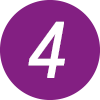 Baseado no teu plano de ação estás preparado para começar com todas as atividades necessárias para fazer da tua ação uma realidade.Segue-te pela timeline que planeaste e resolve qualquer problema que apareça. A comunicação com o grupo e alunos embaixadores é a chave! Todos juntos falem sobre o plano de ação; registem os resultados e quaisquer afastamentos do plano inicial. Se precisarem de ajustar o plano de ação, lembrem-se que um planeamento cuidadoso é importante, mas planear não pode prever tudo!Lembra-te de pedir apoio ao teu professor, moderador ou um parceiro CHANGE sempre que precisaresAgradecer a todos os que apoiaram a iniciativa e contribuíram para a açãoRefletir e avaliar como correu com o grupo de alunos embaixadoresGuarda os resultados da atividade no plano de ação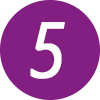 A MUDANÇA QUE ALCANÇÁMOSQuando a atividade acabar, certifica-te que escreveste os resultados no Plano de Ação – isto é aquilo que realmente aconteceu comparado com o que esperavas.Mesmo que as coisas não tenham acontecido exatamente como tinham sido planeadas, foram provavelmente alcançados muitos objetivos. Recorda e reflete sobre os resultados, vais descobrir que foste capaz de construir a ação com sucesso, mesmo em aspetos inesperados – e podes ficar orgulhoso disso!Se um objetivo em particular não foi completamente alcançado, pode ter sido devido a variadíssimas razões e nem todas estariam sob o teu controlo. Apesar disso, a tua ação e o que aprendeste com ela contribuiu para alguma coisa importante na sociedade e no teu desenvolvimento pessoal!Quão satisfeito estou com o resultado?Como me senti durante a ação? O que me deu mais alegria, o que me desafiou mais ou o que me desapontou?O que aprendi com a atividade – sobre a sociedade, sobre outras pessoas, sobre mim próprios?Mudei? Se sim, em que medida?Após a conclusão da nossa ação há mais algum passo que possamos dar?Escreve as tuas próprias respostas a estas perguntas. Depois, planeia uma sessão de reflexão com o grupo de Alunos Embaixadores, para discutirem estas questões em conjunto. Escrever sobre estas experiências e refletir em conjunto vai ajudar-vos a ver os resultados que alcançaram e a mudança que viram agora que a atividade acabou.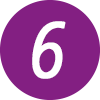 AGORA O QUÊ? – PARTILHAR A EXPERIÊNCIAPartilhar a experiência e sucesso com o planeamento da tua própria atividade vai permitir que mais pessoas se envolvam! Podes transformar-te numa fonte de inspiração para outros no teu país e por todos os países europeus com escolas envolvidas no projeto. Podes partilhar sobre o CHANGE em muitos espaços diferente tanto físico como digital. Por exemplo podes escrever um artigo no jornal da tua escola, se tiveres um, para mostrar os resultados da tua atividade e as atividades do grupo de Alunos Embaixadores. Podes também criar um pequeno vídeo que mostre a tua experiência, onde cada membro do teu grupo de Alunos Embaixadores possa falar sobre o que “Mudança” significa para eles.Outra maneira de partilhar o CHANGE é através das redes sociais. Podes publicar fotografias, vídeos e mensagens no Instagram, Facebook e Twiter usando o #IAMCHANGE e #ACT4CHANGE.PLANO DE AÇÃOPLANO DE AÇÃOÁREA DE AÇÃO 
(Acompanhamento e Apoio, Sensibilização e Advocacy)A NOSSA AÇÃOA mudança que queremos criar com a nossa açãoO QUE PRECISAMOS DE FAZERO QUE PLANEAMOSRESULTADOS – O QUE PODEMOS REALMENTE FAZEROBJETIVOS: Que objetivo(s) queremos atingir? O que vai ser diferente depois 
da nossa ação? Que mudança vamos conseguir alcançar? Descreve o objetivo corretamente para depois perceber se o conseguiste alcançar ou o que te ficou a faltar.OBJETIVOS PESSOAIS:Que objetivos para nós próprios queremos atingir? O que queremos aprender e praticar? Que mudança em 
nós próprios estamos à espera?DESCRIÇÃO DA AÇÃO: O que queremos fazer? Descreve a ação e as atividades especificas necessárias para atingir 
os objetivosTIMELINE: Quando vai começar a ação? Em que dia(s) vai acontecer? Quando vai estar tudo concluído?RESPONSABILIDADES: Quem é responsável por que atividades? Há alguém responsável por tudo? Todas as pessoas têm um papel relacionado com as suas 
capacidades e interesses?RECURSOS:De que recursos precisamos 
para realizar a atividade e alcançar 
o objetivo? Faz uma lista exata dos recursos 
que vais precisar (tecnologia, espaços físicos, materiais extra, dinheiro)APOIO:Que parceiros, financiadores e patrocinadores nos podem ajudar?PUBLICIDADE:Como podemos dar visibilidade 
à nossa ação e conseguir chamar 
à atenção antes de ter começado? De que ferramentas (redes sociais, posters, flyers etc..) precisamos 
para tornar a atividade visível?COMUNICAR OS RESULTADOS: Como vamos comunicar os
resultados aos outros no fim? Nomeia alguém para tirar fotografias durante a atividade – outras 
opções são diretos nas redes 
sociais ou pedir a um jornalista 
que faça uma reportagem da atividade.